Протокол №177/УР -Рзаседания Закупочной комиссии по конкурсу в электронной формес участием только субъектов МСП на право заключения договора на выполнение работ: «Чистка просек ВЛ 35 кВ Бриаканского участка СП "СЭС", филиал ХЭС». (Лот №  3501-РЕМ ПРОД-2021-ДРСК).СПОСОБ И ПРЕДМЕТ ЗАКУПКИ: конкурс в электронной форме с участием только субъектов МСП на право заключения договора на выполнение работ: «Чистка просек ВЛ 35 кВ Бриаканского участка СП "СЭС", филиал ХЭС». (Лот №  3501-РЕМ ПРОД-2021-ДРСК).КОЛИЧЕСТВО ПОДАННЫХ НА ЭТАП ЗАЯВОК НА УЧАСТИЕ В ЗАКУПКЕ: 6 (шесть) заявокКОЛИЧЕСТВО ОТКЛОНЕННЫХ ЗАЯВОК: 1 (одна) заявка.ВОПРОСЫ, ВЫНОСИМЫЕ НА РАССМОТРЕНИЕ ЗАКУПОЧНОЙ КОМИССИИ: О рассмотрении результатов оценки вторых частей предложений Участников.Об отклонении заявки Участника №524050 ООО "СИСТЕМА".О признании заявок соответствующими условиям Документации о закупке по результатам рассмотрения вторых частей заявок.РЕШИЛИ:По вопросу № 1Признать объем полученной информации достаточным для принятия решения.Принять к рассмотрению вторые части заявок следующих участников:По вопросу № 2Отклонить заявку Участника №524050 ООО "СИСТЕМА" от дальнейшего рассмотрения на основании п. 4.16.4 а) Документации о закупке, как несоответствующую следующим требованиям:По вопросу № 3Признать вторые части заявок следующих Участников:№ 518992 ЗАО "ДАЛЬПРОМСЕРВИС" №523672 АО "ВОСТОКСЕЛЬЭЛЕКТРОСЕТЬСТРОЙ"№524708 ООО "АВАНГАРД"№524909 ООО "ЛИДЕР СЕРВИС"№524923 ООО "ПОДРЯДЧИК ДВ"соответствующими условиям Документации о закупке и принять их к дальнейшему рассмотрению.Секретарь Закупочной комиссии 1 уровня  	                                      Чуясова Е.Г.Тел. (4162) 397-268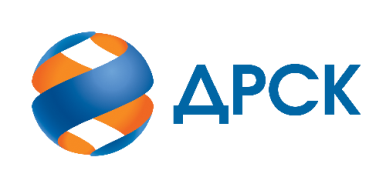                                                                      АКЦИОНЕРНОЕ ОБЩЕСТВО                «ДАЛЬНЕВОСТОЧНАЯ РАСПРЕДЕЛИТЕЛЬНАЯ СЕТЕВАЯ КОМПАНИЯ»г.  Благовещенск«12» января 2021 года№п/пДата и время регистрации заявкиИдентификационный номер Участника25.11.2020 10:48:4251899201.12.2020 04:47:4752367201.12.2020 11:31:2052405001.12.2020 21:10:0452470802.12.2020 06:54:2152490902.12.2020 07:10:04524923№п/пДата и время регистрации заявкиИдентификационный номер Участника25.11.2020 10:48:42№ 518992 ЗАО "ДАЛЬПРОМСЕРВИС" ИНН 2703005782, КПП 270301001, ОГРН 102270052771701.12.2020 04:47:47№523672 АО "ВОСТОКСЕЛЬЭЛЕКТРОСЕТЬСТРОЙ"ИНН 2702011141, КПП 272501001, ОГРН 102270140394401.12.2020 11:31:20№524050 ООО "СИСТЕМА"ИНН 2703040699, КПП 270301001, ОГРН 107270300235001.12.2020 21:10:04№524708 ООО "АВАНГАРД"ИНН 2724174950, КПП 272401001, ОГРН 113272400424702.12.2020 06:54:21№524909 ООО "ЛИДЕР СЕРВИС"ИНН 2801169595, КПП 280101001, ОГРН 112280100167402.12.2020 07:10:04№524923 ООО "ПОДРЯДЧИК ДВ"ИНН 2801209946, КПП 280101001, ОГРН 1152801006115№ п/пОснования для отклоненияВ составе второй части заявки предоставлены документы на участника ООО «ДМС- плюс», что не соответствует п. 4.5.1.7, п. 4.5.1.12 б) Документации о закупке.